ESTADO DO   DO 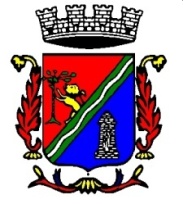  MUNICIPAL DE  LEOPOLDOReunião Ordinária da Comissão Permanente de Finanças, Orçamento, Economia e Planejamento da Câmara Municipal de São Leopoldo, realizada em 30/08/2016................................................................................................................................Aos trinta dias do mês de agosto de dois mil e dezesseis, às 11:00hs, na sala dos ex-presidentes da Câmara Municipal de São Leopoldo, reuniu-se a Comissão Permanente de Finanças, Orçamento, Economia e Planejamento, sob a Presidência do Vereador Nestor Pedro Schwertner, em que estiveram presentes os Vereadores Claudio Giacomini, José Armando da Silva Motta e Edite Rodrigues Lisboa “Cigana”. Registram-se também as presenças dos Vereadores Carlos Roberto Fleck e Rogério Brito; do Consultor Jurídico deste Poder Legislativo, Dr. Gutierres Vieira, além dos assessores das Bancadas do PT, PSB e PRB. É aberta a presente reunião, em que o Senhor Presidente destaca o Parecer Jurídico ao Exp. 1620 - PE 001/2016 - Parecer do Tribunal de Contas do Estado do Rio Grande do Sul referente ao Processo de Contas dos Administradores do Executivo Municipal de São Leopoldo no exercício de 2008, elaborado pela Consultoria Jurídica deste Poder Legislativo, distribuindo cópias aos presentes. O Senhor Presidente destaca que o primeiro documento protocolado foi no dia 15/08/2016, questionado com relação aos pareceres anteriores, cujas contas já estão concluídas, mas que a comissão ainda não recebeu tal material; o segundo documento é um ofício datado de 23/08/2016, convocando os Vereadores membros desta Comissão Permanente para esta reunião para analisarmos o Expediente 1620, com data, local, e horário especificado; destaca que todas as reuniões serão realizadas nas terças-feiras às 11:00hs, na sala dos ex-presidentes. O Vereador Claudio Giacomini solicita que salvo alguma situação especial, as reuniões poderão ser antecipadas. O Senhor Presidente pede que toda a documentação seja encaminhada à Presidência da Comissão, sugere também uma reunião com a Presidente Iara, pois o ex-prefeito Ary José Vanazzi precisa ser notificado, e se for o desejo dele poderá ser representado nessa Comissão. O Vereador Carlos Roberto Fleck destaca que a Bancada do PT protocolou uma solicitação para que seja apreciado o Expediente 1620 pela Comissão Permanente de Constituição e Justiça; considera que o rito ainda não foi estabelecido, sendo o Parecer Jurídico opinativo pela Consultoria Jurídica deste Poder Legislativo; também solicitou que sejam apresentadas as contas dos períodos anteriores ao ano 2008, seguindo assim uma seqüência lógica; considera que o rito para análise desse Expediente precisa ser aprovado e debatido pela CCJ; usa o exemplo da cassação do Deputado estadual Jardel, que será anulado pelo não cumprimento de todas as etapas do rito do processo, considera que não podemos cometer esse erro. O Vereador Rogério Brito questiona sobre as votações dos anos anteriores. O Vereador Carlos Roberto Fleck, comenta que anteriormente na administração do ex-prefeito Waldir Schmidt, em um dos anos o Parecer do Tribunal de Contas do Estado – RS deu parecer contrário, mas o Poder Legislativo aprovou, pois os apontamentos foram amplamente justificados. O Vereador Rogério Brito considera que os ritos não devem ser atropelados, pois temos 60 dias úteis para apreciar este expediente, por isso devemos fazer o que é certo. O Vereador Claudio Giacomini, destaca que o parecer do TCE é altamente técnico. O Dr. Gutierrez responde ao Vereador Rogério, salientando que o rito de apreciação deste tipo de Expediente está estabelecido no Regimento Interno desta Câmara Municipal, na Lei Orgânica do município e na Constituição Federal; justifica também que não é atribuição da CCJ intervir nesse processo, pois a Lei Orgânica estabelece que seja a Comissão de Finanças é que é a comissão competente para essa análise; cita o exemplo que nossa Lei Orgânica que não estabelece a defesa do ex-prefeito, mas como a Constituição Federal estabelece a sua ampla defesa, até para preservar e não haver nulidade deste processo; comenta que a Secretaria da Câmara Municipal encontrou todos os Decretos Legislativos aprovando as Contas dos anos anteriores a 2008, sendo que os mesmos foram entregues à Presidência deste Poder Legislativo. A Vereadora Edite Rodrigues Lisboa “Cigana” pede que todos os procedimentos sejam dentro da legalidade, como membro dessa comissão. O Vereador Carlos Roberto Fleck destaca que não diverge do Parecer Jurídico do Dr. Gutierres, apenas considera que está claro de que o rito deve passar pela CCJ, considerando que são pareceres adversos; destaca que todos os expedientes deste Poder Legislativo passam pela CCJ; considera que a Mesa Diretora deve estabelecer o rito para apreciação deste expediente. O Vereador Claudio Giacomini destaca que esse projeto merece seriedade, pois é altamente relevante, por isso pede que não seja mais protelado. O Assessor Guilherme Louzada, da Bancada do PT, destaca que as Comissões devem apreciar todos os expedientes deste Legislativo, ressaltando a legitimidade da CCJ. O Senhor Presidente destaca que seu procedimento aguardará o parecer da Mesa Diretora, dos pedidos que foram encaminhados e se houver um fato novo irá convocar uma reunião antes da próxima terça-feira. O Vereador Claudio Giacomini solicita que seja nomeado o Relator para apreciação do expediente 1620. O Senhor Presidente destaca que ele é que irá nomear o Relator. O Vereador Claudio Giacomini, juntamente com o Dr. Gutierres Vieira, solicita que seja registrado na Ata que não foi aceito o pedido do Vereador Giacomini, para que nesta reunião o Senhor Presidente  nomeasse a relatoria para analisar o expediente 1620. Não havendo mais nada a tratar, foi encerrada a presente reunião e lavrou-se a presente Ata, que após lida e aprovada será assinada pelo Senhor Presidente e demais membros da Comissão Permanente de Finanças, Orçamento, Economia e Planejamento deste Poder Legislativo.........................................................................................Ver. Nestor Pedro Schwertner, Ver. Claudio Giacomini, Ver. José Armando da Silva Motta, Vereadora Edite Rodrigues Lisboa “Cigana.”